С началом первых заморозков на водных объектах начинается процесс ледообразования. Водоемы и реки покрываются льдом, который непрочен и легко ломается. Опасные участки льда:- места, покрытые толстым слоем снега,- места, где быстрое течение;- родники;- выступающие на поверхность кусты, трава, коряги и т.п.Наиболее прочен прозрачный лед с синеватым, зеленоватым оттенком. Молочного, белого цвета лед – тонкий хрупкий. Такой лед может проломиться без предостерегающего потрескивания!Если лед затрещал, и появились круговые и расходящиеся трещины, не бегите! Плавно ложитесь и перекатывайтесь к берегу, от которого шли!Если лед не выдержал, и Вы провалились, необходимо:- освободиться от рюкзака (сумки);- широко раскинуть руки, чтобы не погрузиться с головой в воду;- развернуться в сторону берега, от которого шли;- перенести руки на лед и лечь на живот;- выползать, помогая себе руками и ногами (из полыньи надо «выкручиваться»: перекатываясь с живота на спину);- перекатываться с живота на спину в сторону берега, от которого шли;- на берегу снять, отжать и снова надеть одежду;- бегом следовать  к ближайшему населенному пункту;-  обратиться в «скорую».Если Вы увидели, что кто-то провалился под лед, немедленно сообщите о случившемся по телефону 112!При оказании помощи пострадавшему, следует:- приближаться ползком;- выдерживайте расстояние 2-3 метра от места пролома льда;- с помощью веревки (палки, лестницы, связанных шарфов и т.п.) помочь выбраться пострадавшему;- переодеть в сухую одежду, доставить в теплое помещение, напоить горячим чаем;- обратиться в «скорую».Уважаемые родители призываем Вас не отпускать на водоемы детей. Прогулки по хрупкому льду, да еще и без присмотра взрослых, могут привести к большой беде.Надеемся, что соблюдение этих несложных правил позволит избежать неприятностей в новогодние и рождественские праздники и сделает их счастливыми и радостными для себя и своих детей!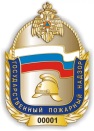 Отдел надзорной деятельности и профилактической работыКрасногвардейского района УНДПР ГУ МЧС России по г. Санкт-Петербургу